Intercultural Greek CouncilFall 2022 General Body Meeting 11Monday, 12/5/2022 at 6pmThe LaB Conference RoomIntercultural Greek CouncilFall 2022 General Body Meeting 11Monday, 12/5/2022 at 6pmThe LaB Conference RoomIntercultural Greek CouncilFall 2022 General Body Meeting 11Monday, 12/5/2022 at 6pmThe LaB Conference RoomIntercultural Greek CouncilFall 2022 General Body Meeting 11Monday, 12/5/2022 at 6pmThe LaB Conference RoomCall to orderCall to orderCall to orderCall to orderPreamble: We, the Intercultural Greek Council, existing as a regulatory body, which respects and honors the self-determination of all member organizations, shall promote collaboration, unification, awareness, and empowerment of all recognized Intercultural fraternities and sororities, equally, at the Johns Hopkins University.Preamble: We, the Intercultural Greek Council, existing as a regulatory body, which respects and honors the self-determination of all member organizations, shall promote collaboration, unification, awareness, and empowerment of all recognized Intercultural fraternities and sororities, equally, at the Johns Hopkins University.Preamble: We, the Intercultural Greek Council, existing as a regulatory body, which respects and honors the self-determination of all member organizations, shall promote collaboration, unification, awareness, and empowerment of all recognized Intercultural fraternities and sororities, equally, at the Johns Hopkins University.Preamble: We, the Intercultural Greek Council, existing as a regulatory body, which respects and honors the self-determination of all member organizations, shall promote collaboration, unification, awareness, and empowerment of all recognized Intercultural fraternities and sororities, equally, at the Johns Hopkins University.AttendanceAttendanceAttendanceAttendancePresentPast WeekPast WeekPast WeekPast WeekItemInformation/QuestionsInformation/QuestionsDiscussionOpen ForumItems to AddressItems to AddressItems to AddressItems to AddressItemInformation/QuestionsInformation/QuestionsDiscussionCommunity Service This SemesterAll organizations have met the minimum community service requirement of 25%.All organizations have met the minimum community service requirement of 25%.Community Service This SemesterFirst time that we have voted on a percentage/used this sign-up format. Thank you to everyone going out into Baltimore communities and doing some good!First time that we have voted on a percentage/used this sign-up format. Thank you to everyone going out into Baltimore communities and doing some good!Community Service This SemesterNext semester, please let the eboard know of new/different opportunities (especially ongoing) that we can add to the new signup sheet.Next semester, please let the eboard know of new/different opportunities (especially ongoing) that we can add to the new signup sheet.Takeover TuesdaysFinal takeover: APA on 12/6Final takeover: APA on 12/6IGC Constitution ChangesExecutive board will meet before the end of our terms to make final edits to bring the Constitution/Bylaws better in line with current practices. Will coordinate with the new board.Executive board will meet before the end of our terms to make final edits to bring the Constitution/Bylaws better in line with current practices. Will coordinate with the new board.Letters of Good StandingRequired for CAP (due this Friday 12/9). If you haven’t already, please request your letter via email ASAP jhuigc@gmail.com.Required for CAP (due this Friday 12/9). If you haven’t already, please request your letter via email ASAP jhuigc@gmail.com.2023 Executive Board Elections2023 Executive Board Elections2023 Executive Board Elections2023 Executive Board ElectionsProcedure from IGC BylawsBylaws, Article IV, Section 4, Items B-DB. Nominations of officers are restricted to one (1) nomination or one (1) second per organization per office. No organization may second a nomination made by their organization. Only voting representatives of each active organization may nominate a candidate or second a nomination, including Associate Organizations. All nomination procedures must be done in the order of succession.C. The presiding officer will read the duties and responsibilities of each office to the candidates at the time of elections. Candidates will have a maximum of three (3) minutes to present their platform. Candidates will then entertain questions from the General Board that are relevant to the position they are applying for.D. Elections shall be conducted by secret ballot, adhering to the order of succession, candidates win by majority vote. In the event of a tie, there will be a run-off between the candidates with the highest numbers. Results will be tabulated immediately following each vote by the President and recorded by the Secretary. Bylaws, Article IV, Section 4, Items B-DB. Nominations of officers are restricted to one (1) nomination or one (1) second per organization per office. No organization may second a nomination made by their organization. Only voting representatives of each active organization may nominate a candidate or second a nomination, including Associate Organizations. All nomination procedures must be done in the order of succession.C. The presiding officer will read the duties and responsibilities of each office to the candidates at the time of elections. Candidates will have a maximum of three (3) minutes to present their platform. Candidates will then entertain questions from the General Board that are relevant to the position they are applying for.D. Elections shall be conducted by secret ballot, adhering to the order of succession, candidates win by majority vote. In the event of a tie, there will be a run-off between the candidates with the highest numbers. Results will be tabulated immediately following each vote by the President and recorded by the Secretary. Bylaws, Article IV, Section 4, Items B-DB. Nominations of officers are restricted to one (1) nomination or one (1) second per organization per office. No organization may second a nomination made by their organization. Only voting representatives of each active organization may nominate a candidate or second a nomination, including Associate Organizations. All nomination procedures must be done in the order of succession.C. The presiding officer will read the duties and responsibilities of each office to the candidates at the time of elections. Candidates will have a maximum of three (3) minutes to present their platform. Candidates will then entertain questions from the General Board that are relevant to the position they are applying for.D. Elections shall be conducted by secret ballot, adhering to the order of succession, candidates win by majority vote. In the event of a tie, there will be a run-off between the candidates with the highest numbers. Results will be tabulated immediately following each vote by the President and recorded by the Secretary. Nominee eligibility from IGC Constitution and BylawsConstitution, Article V, Section 1These officers shall be elected at the last general board meeting in December and each elected official shall serve for one calendar year.Means that seniors are not eligible.Bylaws, Article III, Section 1, Item HThe President of the IGC may not be the President of their respective chapter.Bylaws, Article IV, Section 3Candidates must be active members in their organizations and in good standing with the IGC, the University, and the Office of Fraternity and Sorority Life. All candidates for each office must have attended a minimum of three (3) meetings, excluding the meeting held for elections, in the semester they intend to run for office.Constitution, Article V, Section 1These officers shall be elected at the last general board meeting in December and each elected official shall serve for one calendar year.Means that seniors are not eligible.Bylaws, Article III, Section 1, Item HThe President of the IGC may not be the President of their respective chapter.Bylaws, Article IV, Section 3Candidates must be active members in their organizations and in good standing with the IGC, the University, and the Office of Fraternity and Sorority Life. All candidates for each office must have attended a minimum of three (3) meetings, excluding the meeting held for elections, in the semester they intend to run for office.Constitution, Article V, Section 1These officers shall be elected at the last general board meeting in December and each elected official shall serve for one calendar year.Means that seniors are not eligible.Bylaws, Article III, Section 1, Item HThe President of the IGC may not be the President of their respective chapter.Bylaws, Article IV, Section 3Candidates must be active members in their organizations and in good standing with the IGC, the University, and the Office of Fraternity and Sorority Life. All candidates for each office must have attended a minimum of three (3) meetings, excluding the meeting held for elections, in the semester they intend to run for office.Election procedureChairperson will go through the roles of each position.Any attendee is welcome to run themselves/nominate other attendees (running from the floor). Raise your hand and state your name, organization, and interested position.You can accept or decline a nomination made by another person.We will vote to nominate the slate of all nominees at once by show of hands. (Only need one delegate to motion to vote and one to second.)Nominees can give (up to) a three minute speech to discuss their platform.Vote by secret ballot.Announce the vote for each position.Chairperson will go through the roles of each position.Any attendee is welcome to run themselves/nominate other attendees (running from the floor). Raise your hand and state your name, organization, and interested position.You can accept or decline a nomination made by another person.We will vote to nominate the slate of all nominees at once by show of hands. (Only need one delegate to motion to vote and one to second.)Nominees can give (up to) a three minute speech to discuss their platform.Vote by secret ballot.Announce the vote for each position.Chairperson will go through the roles of each position.Any attendee is welcome to run themselves/nominate other attendees (running from the floor). Raise your hand and state your name, organization, and interested position.You can accept or decline a nomination made by another person.We will vote to nominate the slate of all nominees at once by show of hands. (Only need one delegate to motion to vote and one to second.)Nominees can give (up to) a three minute speech to discuss their platform.Vote by secret ballot.Announce the vote for each position.Questions/ DiscussionPositionOfficer RolesOfficer RolesNominees (bold = submitted letter prior)President Preside over and prepare agenda for general body and executive meetings and act as liaison between the Council and administration. Cannot be president of their organization.Advised that they have previous Council eboard experience.Preside over and prepare agenda for general body and executive meetings and act as liaison between the Council and administration. Cannot be president of their organization.Advised that they have previous Council eboard experience.1. Nina Wayne (AKA)2. 3. Vice President Assume president's responsibilities in event of their absence and preside over impeachment procedures.Assume president's responsibilities in event of their absence and preside over impeachment procedures.1. Catalina Hernandez Valencia (LPC)2. 3. Treasurer Maintain an accurate account of and be responsible for all monies received and disbursed by the Council.Maintain an accurate account of and be responsible for all monies received and disbursed by the Council.1. 2. 3. Secretary Keep an accurate record of all meetings and judicial hearings of the Council and distribute agenda and minutes to Council members prior to every meeting.Keep an accurate record of all meetings and judicial hearings of the Council and distribute agenda and minutes to Council members prior to every meeting.1. Varshni Veeravignesh (DXP)2. 3. Programming Chair Lead programming efforts of the Council and chair the Community Service Committee.Lead programming efforts of the Council and chair the Community Service Committee.1. 2. 3. Marketing Chair Manage all social media accounts for the Council and create flyers and advertisements for Council events.Manage all social media accounts for the Council and create flyers and advertisements for Council events.1. Varshni Veeravignesh (DXP)2. 3. Adoption of slate of nominees and beginning of vote1. Motion: 2. Second: 3. Restate motion (Chairperson):4. Debate: 5. Vote: Affirmative: Negative: Abstain: 6. Announce the vote: 1. Motion: 2. Second: 3. Restate motion (Chairperson):4. Debate: 5. Vote: Affirmative: Negative: Abstain: 6. Announce the vote: 1. Motion: 2. Second: 3. Restate motion (Chairperson):4. Debate: 5. Vote: Affirmative: Negative: Abstain: 6. Announce the vote: Additional Motions1. Motion: 2. Second: 3. Restate motion (Chairperson):4. Debate: 5. Vote: Affirmative: Negative: Abstain: 6. Announce the vote: 1. Motion: 2. Second: 3. Restate motion (Chairperson):4. Debate: 5. Vote: Affirmative: Negative: Abstain: 6. Announce the vote: 1. Motion: 2. Second: 3. Restate motion (Chairperson):4. Debate: 5. Vote: Affirmative: Negative: Abstain: 6. Announce the vote: 1. Motion: 2. Second: 3. Restate motion (Chairperson):4. Debate: 5. Vote: Affirmative: Negative: Abstain: 6. Announce the vote: 1. Motion: 2. Second: 3. Restate motion (Chairperson):4. Debate: 5. Vote: Affirmative: Negative: Abstain: 6. Announce the vote: 1. Motion: 2. Second: 3. Restate motion (Chairperson):4. Debate: 5. Vote: Affirmative: Negative: Abstain: 6. Announce the vote: Secret Ballot linkFollow QR code or type: https://cglink.me/2dh/s81814 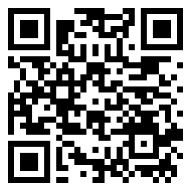 Follow QR code or type: https://cglink.me/2dh/s81814 Follow QR code or type: https://cglink.me/2dh/s81814 Secret Ballot Voting ResultsMarketing ChairMarketing ChairSecret Ballot Voting ResultsProgramming ChairProgramming ChairSecret Ballot Voting ResultsSecretarySecretarySecret Ballot Voting ResultsTreasurerTreasurerSecret Ballot Voting ResultsVice PresidentVice PresidentSecret Ballot Voting ResultsPresidentPresidentCongratulations!Thank you for joining this eboard. Current executive board will have transition meetings before new school year.Thank you for joining this eboard. Current executive board will have transition meetings before new school year.FSL ItemsFSL ItemsFSL ItemsFSL ItemsItemInformation/QuestionsInformation/QuestionsDiscussionCAPDue 12/9. Reach out to lrodri43@jhu.edu with any questions.Due 12/9. Reach out to lrodri43@jhu.edu with any questions.Lighting of the QuadsKeyser Quad 12/6 (tomorrow) at 6pmKeyser Quad 12/6 (tomorrow) at 6pmFinal DiscussionFinal DiscussionFinal DiscussionFinal DiscussionItemInformation/QuestionsInformation/QuestionsDiscussionQuestions/concernsChapter AnnouncementsOrganizationEventDate/Time/Location/InformationChapter AnnouncementsAPA, LPC, & SGRWorld AIDS Day BanquetMonday, Dec 5/7 PM/Glass Pavilion/ Requested black professional attire, food, faculty guest speaker, and HIV testingChapter AnnouncementsChapter AnnouncementsChapter AnnouncementsChapter AnnouncementsChapter AnnouncementsAdjournment1. Motion: 2. Second: 3. Restate motion (Chairperson):4. Debate: 5. Vote: Affirmative: Negative: Abstain: 6. Announce the vote: Meeting adjourned 1. Motion: 2. Second: 3. Restate motion (Chairperson):4. Debate: 5. Vote: Affirmative: Negative: Abstain: 6. Announce the vote: Meeting adjourned 1. Motion: 2. Second: 3. Restate motion (Chairperson):4. Debate: 5. Vote: Affirmative: Negative: Abstain: 6. Announce the vote: Meeting adjourned AdjournAdjournAdjournAdjournFinal Meeting of the SemesterMeeting schedule for the Spring 2023 semester TBD.Final Meeting of the SemesterMeeting schedule for the Spring 2023 semester TBD.Final Meeting of the SemesterMeeting schedule for the Spring 2023 semester TBD.Final Meeting of the SemesterMeeting schedule for the Spring 2023 semester TBD.